Szegedi SZC József Attila Általános Iskola és Szakképző IskolaIntézmény OM azonosítója: 203052 /Feladatellátási hely kódja: 005Technikai OM: 520362Iskolánk elsősorban azoknak a fiataloknak ajánlott, akik számára fontos a személyre szabott, egyéni tanulási utakat biztosító oktatás. Szeretnénk olyan iskolai környezetet biztosítani, ahol új, a diákok érdeklődésének megfelelő módszerekkel, gyakorlatközpontúan és játékosan lehet tanulni. Befogadunk olyan fiatalokat is, akik a hagyományos iskolai keretek között nehezen boldogulnak.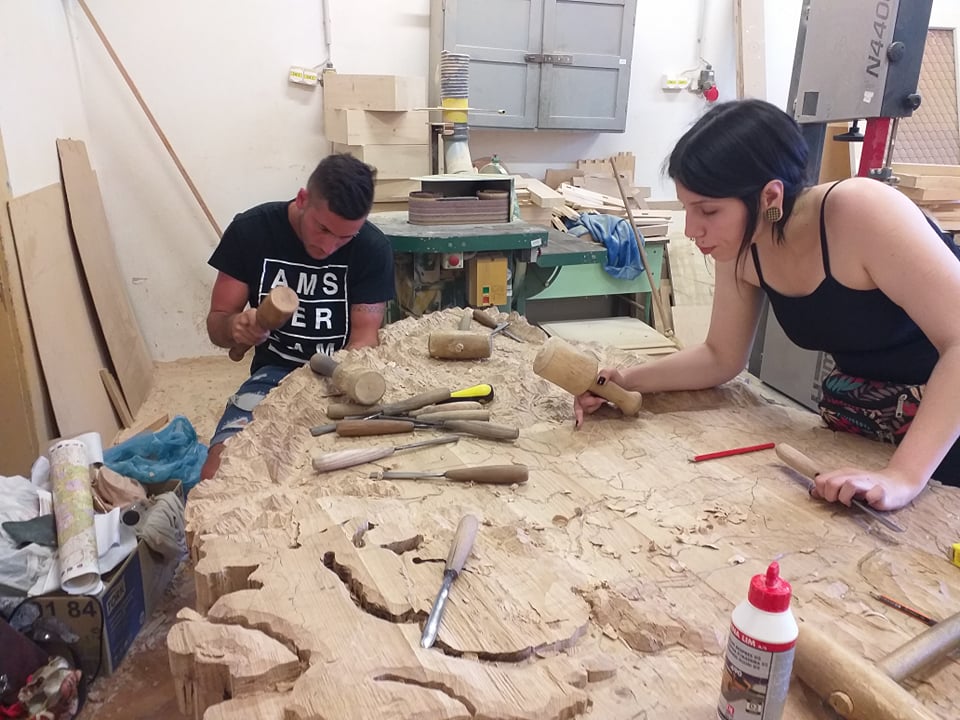 A kisebb tanulócsoportokban történő oktatás miatt figyelembe vehető az egyéni haladási tempó, az oktatók nagyobb figyelmet fordítanak egy-egy tanulóra. Fő célunk olyan szakmához segíteni diákjainkat, amellyel képesek lesznek a munkaerőpiac elvárásainak megfelelni. Ennek érdekében magas óraszámúak a gyakorlati tantárgyak, amelyek keretében a tanulók több szakmaterülethez szükséges ismereteket, készségeket sajátíthatnak el a következő ágazatokban: Szociális, Fa- és bútoripar, Gépészet, Mezőgazdaság és erdészet, Kreatív ipar Kereskedelem, Gazdálkodás és menedzsment, területeken. 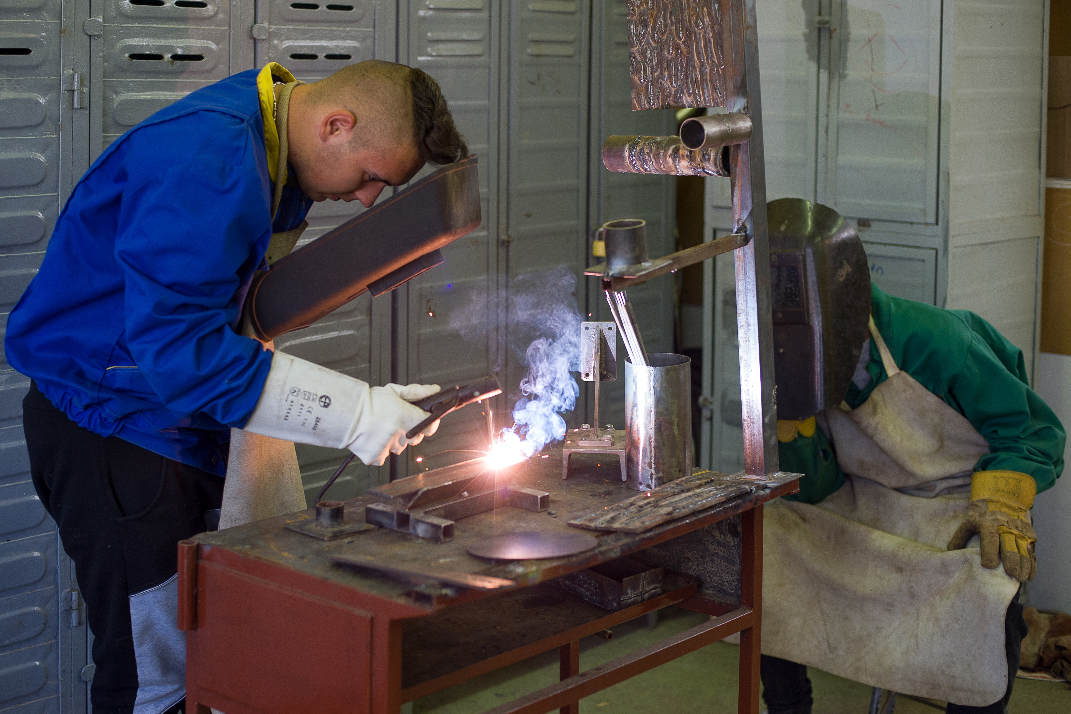 A gyakorlati oktatás az iskola saját tanműhelyeiben, a szakképzésnek megfelelő feltételek között folyik, valamint a duális képzés keretében tanulóink külső gyakorlati helyeinken szerezhetnek valódi munkatapasztalatot. A kötelező tanórai foglalkozásokon kívül nagy hangsúlyt fektetünk az egyéni képességfejlesztésre, 
a tanulók felzárkóztatására. A tanulási nehézségek leküzdését az iskolában felkészült szakemberek segítik. Szociális munkások, mentálhigiénés szakember, iskolapszichológus, gyógypedagógusok, gyógypedagógiai asszisztensek is támogatják diákjainkat abban, hogy a lehető legjobban felkészüljenek a „nagybetűs” élet kihívásaira, és ott helyt tudjanak állni. 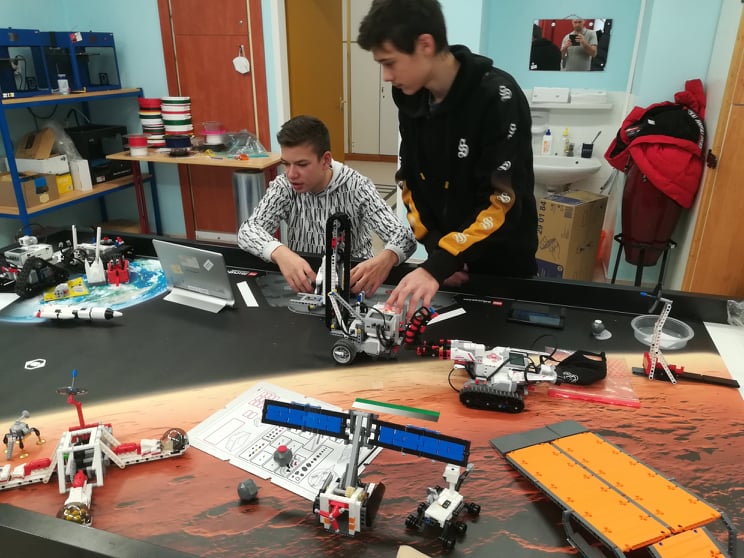 Az oktatás mellett fontos számunkra, hogy olyan tanórán kívüli, közösségépítő programokat nyújtsunk a diákoknak, melyek „életre szóló” élmények lehetnek.Az iskola képzési egységeiSZAKKÉPZŐ ISKOLAAz alapfokú végzettséggel rendelkező tanulók számára 3 éves szakképzési lehetőségeket biztosítunk. A képzést követően a tanulók a Szegedi Szakképzési Centrum más intézményében két éves érettségit nyújtó képzésben vehetnek részt. A szakképző iskolai képzésekben való részvétel esetén az első szakma megszerzésekor nappali tagozaton a tanuló ösztöndíjra jogosult. Az ösztöndíj összege jelenleg ágazati alapoktatásban havi 16000 Ft, a 10. és 11. évfolyamon tanulmányi átlagtól függően 8370 Ft és 58590 Ft közötti összeg havonta. Az első év végén a tanulók ágazati vizsgát tesznek, ezt követően van lehetőségük a szakmai gyakorlatot vállalati környezetben, duális partnereinknél teljesíteni. Ebben az esetben a tanulónak ösztöndíj helyett munkabér jár, melynek összege jelenleg havi bruttó 100 000 Ft. Duális partnereink köre folyamatosan bővül, az aktuális partnerekről iskolánk honlapján található részletes információ.  A felvételt meghatározó pontokat a hozott pontokból számítjuk a tanulmányi átlag alapján. Iskolánkban a 7. osztály év végi és a 8. osztály félévi eredményét, a tanulmányi átlagot vesszük figyelembe. A szakképző iskolai képzésekre csak olyan tanulót lehet felvenni vagy átvenni, aki az általa választott szakmára vonatkozóan a képzési és kimeneti követelményekben előírt egészségügyi alkalmassági, továbbá a pályaalkalmassági követelményeknek megfelel. Az egyes szakmák egészségügyi alkalmassági követelményeivel kapcsolatban iskolánk honlapján található részletes információ. A felsorolt képzések közül csak a szociális ágazatban tartunk pályaalkalmassági elbeszélgetést.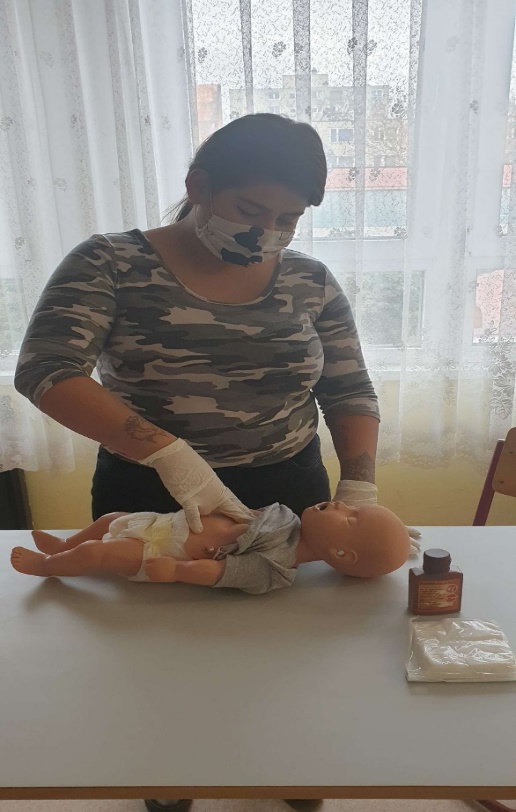 SZAKISKOLAA szakiskolai képzésre kizárólag sajátos nevelési igényű, általános iskolai végzettséggel rendelkező tanulók nyerhetnek felvételt. Számukra alapos pályaorientációs és szakmai előkészítő képzést biztosítunk az első évben, és az alapkompetenciák fejlesztésével felkészítjük őket a szakmatanulásra. Az előkészítő évfolyamot követően a tanulók részszakmát tanulnak. A felvételi döntés kizárólag a sajátos nevelési igényt megállapító szakértői vélemény alapján történik (a szakértői véleményt a jelentkezési lap mellékleteként csatolni szükséges). 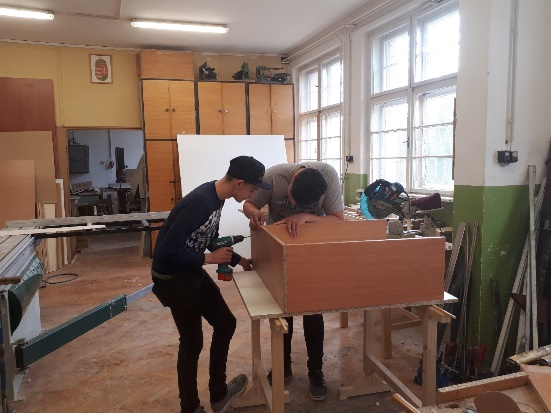 Az előkészítő évfolyamot korábban elvégzett, illetve a nem eltérő tantervű általános iskolából érkező tanulók számára a szakiskolai képzések előkészítő évfolyam nélkül is meghirdetésre kerülnek az alábbi részszakmákban. Ezekre a képzésekre az iskolában személyesen lehet jelentkezni.KÉSZSÉGFEJLESZTŐ ISKOLAA készségfejlesztő iskolai képzésre kizárólag sajátos nevelési igényű, általános iskolai végzettséggel rendelkező értelmileg akadályozott, illetve autista tanulók nyerhetnek felvételt. A készségfejlesztő iskolai képzés első két évfolyama előkészítő évfolyam, ezt követi a szintén két éves szakmai oktatás. A szakmai oktatás során heti 22 órában háromféle modul tanulására van lehetőség. A felvételi döntés kizárólag a sajátos nevelési igényt megállapító szakértői vélemény alapján történik (a szakértői véleményt a jelentkezési lap mellékleteként csatolni szükséges).A két éves szakmai oktatás eltérő modulokkal megismételhető.DOBBANTÓ PROGRAMFelzárkóztató képzés azon 15. életévüket betöltött, alapfokú iskolai végzettséggel nem rendelkező tanulók részére, akik már nem folytathatják tanulmányaikat általános iskolában, vagy nagyobb lemaradással küzdenek. A tanulók a program elvégzése után tanulmányaikat a műhelyiskolai képzésben folytatják, ahol további 6-24 hónap alatt részszakmát és alapfokú iskolai végzettséget szerezhetnek. A Dobbantó programban nagy hangsúlyt kap az alapkompetenciák és a szociális készségek fejlesztése, a szakmaismeret és a pályaorientáció. A program a folyamatos mentori támogatással hozzájárul a tanuló személyes és társas kompetenciáinak fejlesztéséhez és rugalmas tanulási utat biztosít, amennyiben a tanuló képességei, motivációja, tudása lehetővé teszi, akár már 6 hét után a műhelyiskolában folytathatja tanulmányait. A képzésben az ágazati alapoktatásnak megfelelő összegű, jelenleg havi 16000 Ft ösztöndíjban részesülnek a diákok. A Dobbantó programra és a Műhelyiskolára a jelentkezés az iskolában személyesen történik.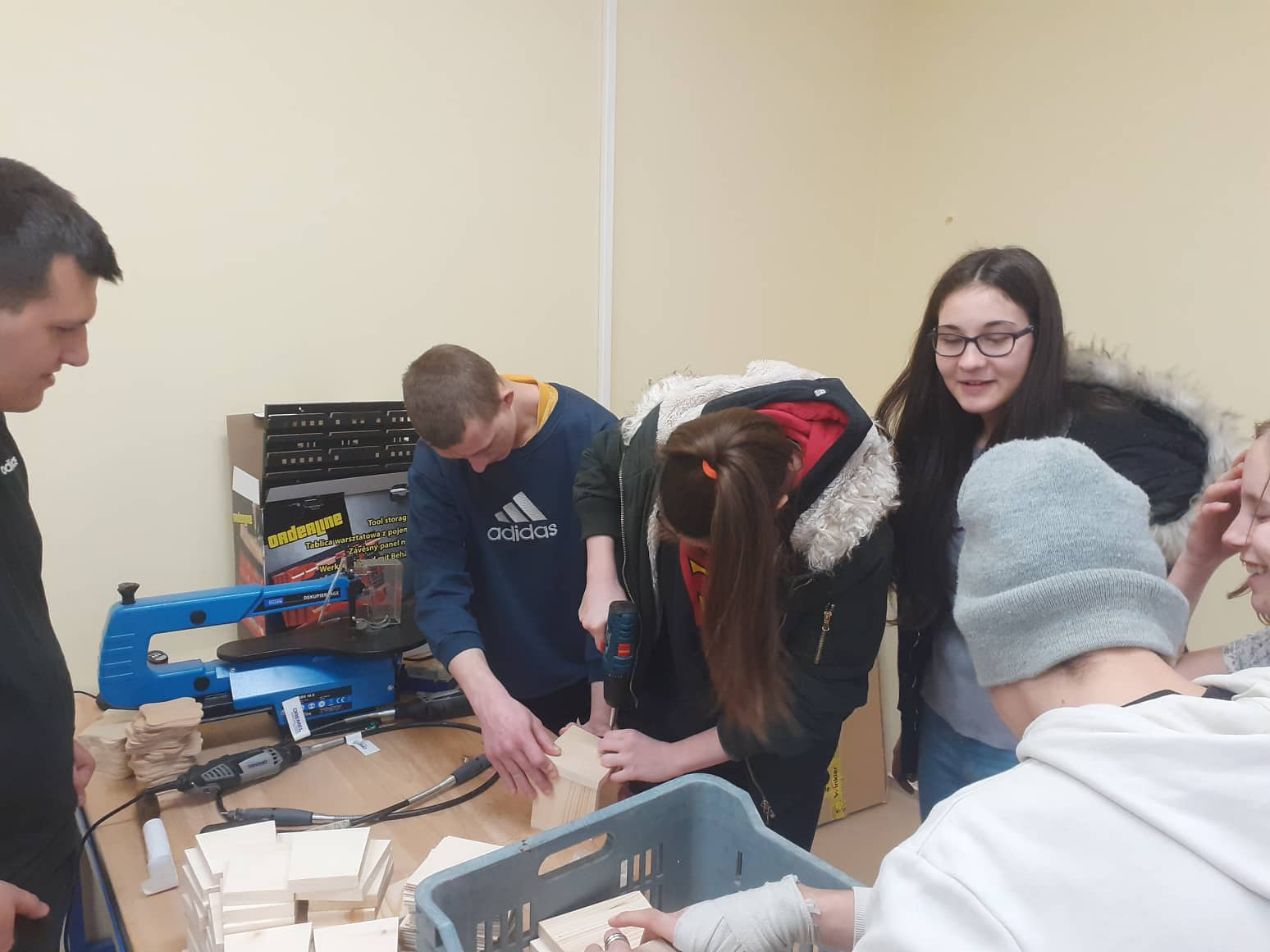 MŰHELYISKOLAAz általános iskolai végezettséggel rendelkező 16. évet betöltött, vagy Dobbantó programot elvégzett fiatalok számára választható képzés, mely során piacképes részszakmát szerezhet a tanuló. A képzésben havi 16000 Ft ösztöndíjban részesülnek a diákok. 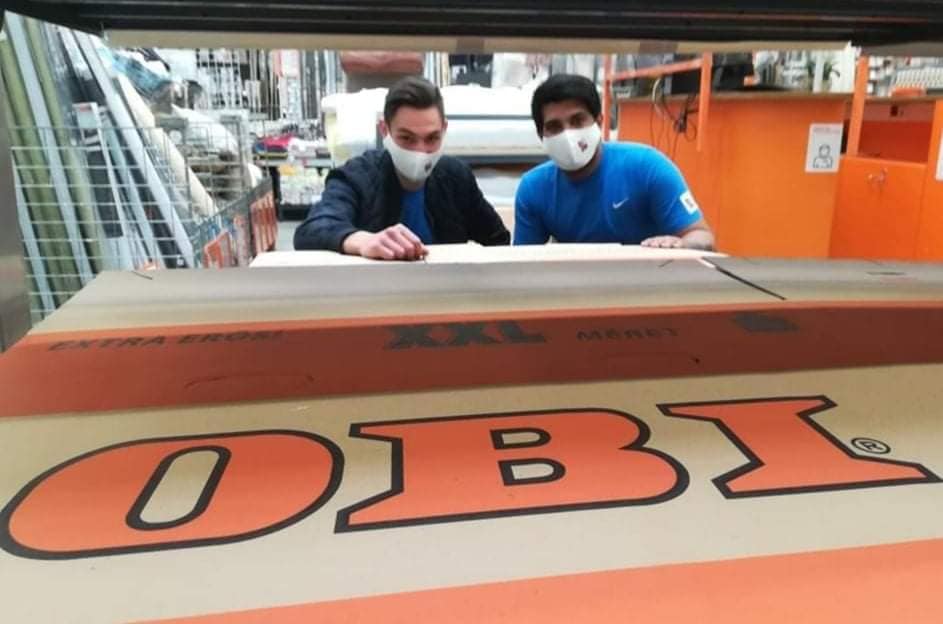 Általános tudnivalók a jelentkezésrőlAz iskolánkba jelentkező tanulóknak nem kell központi felvételit írniuk, felvételi előkészítőt nem szervezünk. Iskolánkban szakmaszerzésre van lehetőség, érettségi vizsgára nem készítünk fel. Az általános iskola 2024. február 21-ig továbbítja a tanulók jelentkezési lapját a középfokú iskolának és a Felvételi Központnak. A tanuló több jelentkezési lapot is kitölthet, és egy adott iskolában több tagozatot vagy osztályt is megjelölhet. Külön adatlapon kell feltüntetnie, hogy hány jelentkezési lapot állított ki, és milyen sorrendben kéri a felvételét az egyes osztályokba.A sajátos nevelési igényű és a beilleszkedési, tanulási, magatartási nehézséggel küzdő tanulók szakértői véleményét a jelentkezési laphoz csatolni szükséges. Iskolánk integrált felkészítést biztosít számukra a szakképző iskolai képzésekben.A felvételt meghatározó pontokat a hozott pontokból számítjuk a tanulmányi átlag alapján. Iskolánkban a 7. osztály év végi és a 8. osztály félévi eredményét vesszük figyelembe, az alábbi öt tantárgyból: magyar nyelv, irodalom, matematika, történelem, idegen nyelv. Az így szerzett 50 pont jelenti a hozott pontokat.A központi írásbeli felvételi vizsga időpontja: 2024. január 20. (szombat) 10 óra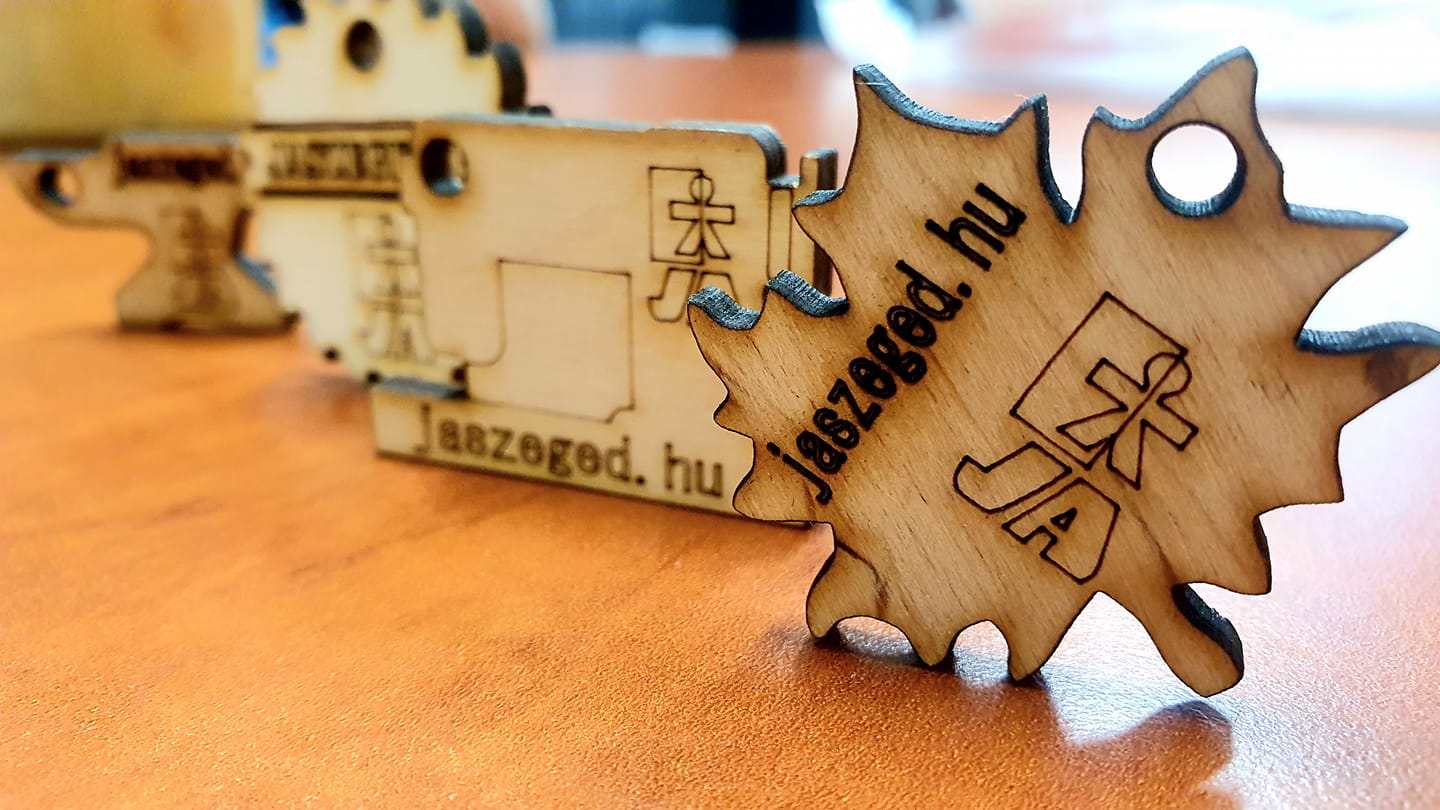 Középiskolai felvételi eljárás2023.10.20. a felvételi tájékoztatók nyilvánosságra hozatala2023.november 30-ig a 8.osztályos tanulók jelentkezése a központi írásbelire, közvetlenül a vizsgát szervező intézménybe (iskolánk egyik képzési területén sem szükséges központi írásbeli felvételi)2024.01.20. 9. évfolyamra történő beiskolázás központi írásbeli vizsga időpontja2024.01.30. pótló írásbeli vizsga2024.02.09. a tanulók értesítése az írásbeli eredményről.2024.02.21. az általános iskola továbbítja a jelentkezési lapokat2024.03.04. – 03.20. pályaalkalmassági vizsgálat, elbeszélgetés időpontja2024.03.22 ideiglenes felvételi jegyzék nyilvánosságra hozatala az iskola honlapján2024.04.08 és 04.10. között a tanulói adatlapok módosítási lehetősége2024.05.02-ig tanulók értesítése2024.05.06.- 08.31. között rendkívüli felvételi eljárás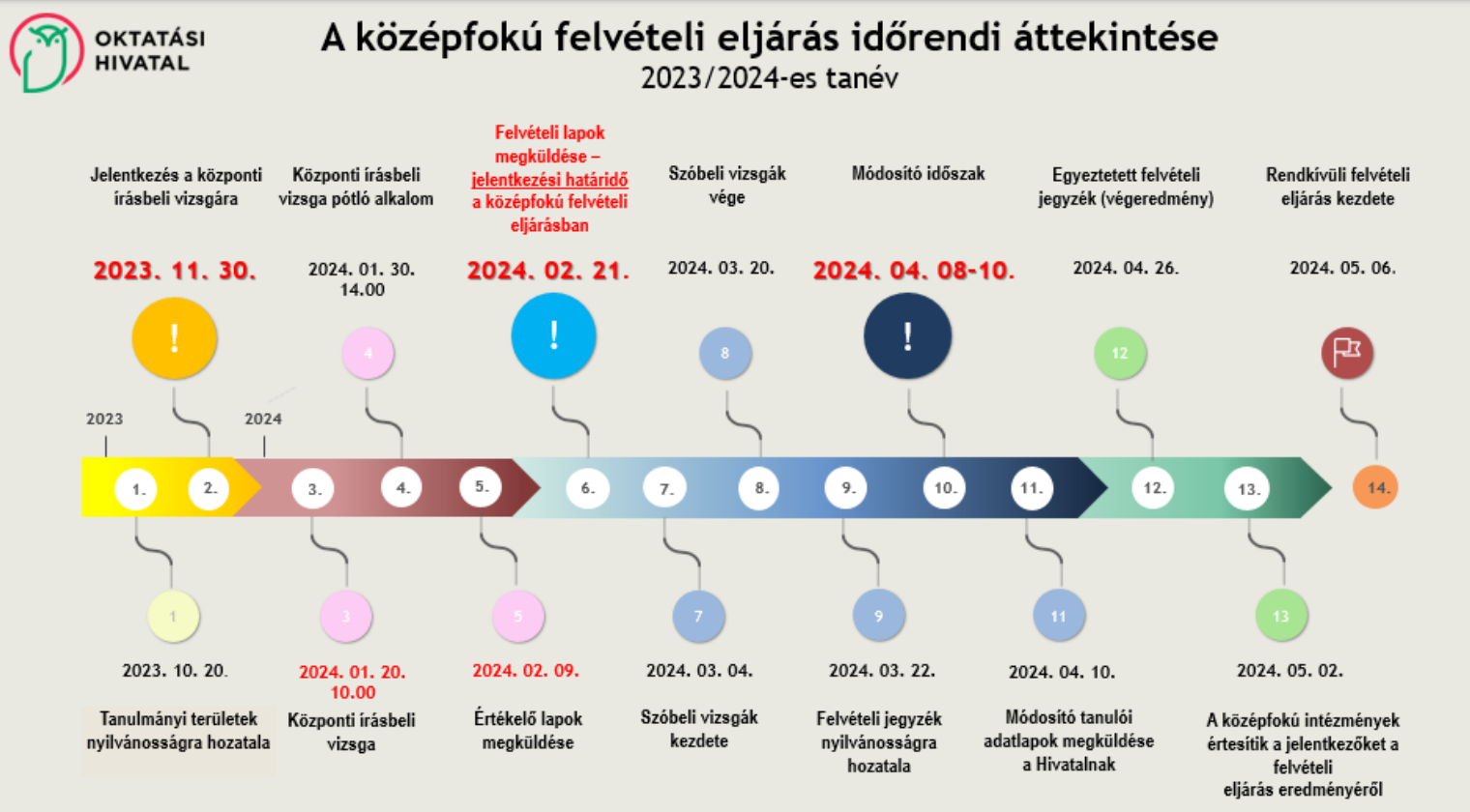 Nyílt napok:2023. november 09. 2024. január 17.Előzetes egyeztetés alapján más időpontokban is fogadunk érdeklődő diákokat, szülőket és osztályokat.Szeretettel várjuk az érdeklődő tanulókat és szülőket!Cím6723 Szeged, Gyík utca 3.Telefonszám+3662547014E-mailszszc.ja@gmail.comIntézményvezető neveNemes-Nagy Katalin ErikaIntézményvezető e-mail címeszszc.ja@gmail.comPályaválasztási felelős neveVékony-Sipos BélaPályaválasztási felelős e-mail címeszszc.ja@gmail.comHonlap címe, linkjewww.jaiszeged.huÁgazat megnevezéseMegszerezhető szakképesítés neveKódszámKépzési forma (nappali/esti)A képzés időtartama (tanév)Felvehető létszám(fő)Fa- és bútoripar ágazatAsztalos0501nappali316Gépészet ágazatÉpület- és szerkezetlakatos0502nappali316Kreatív-kreatívipar alágazatDivatszabó (Női szabó és Férfiszabó szakmairány)0503nappali316Mezőgazdaság és erdészet ágazatKertész0504nappali316Szociális ágazatGyermek- és ifjúsági felügyelő, Szociális ápoló és gondozó0505nappali324Ágazat megnevezéseMegszerezhető szakképesítés neveKódszámKépzési forma A képzés időtartama (tanév)Felvehető létszám(fő)KereskedelemBolti előkészítő EF0510nappali1+2 év7Informatika és távközlésSzámítógépes adatrögzítő EF0511nappali1+2 év6Ágazat megnevezéseMegszerezhető szakképesítés neveKódszámKépzési forma A képzés időtartama (tanév)Felvehető létszám(fő)Fa- és bútoriparAsztalosipari szerelő EF0512nappali2 év6KereskedelemBolti előkészítő EF0513nappali2 év6KereskedelemÉlelmiszer-eladó EF0514nappali2 év6Kreatív-kreatívipar alágazatLakástextil-készítő EF0515nappali1+2 év6Mezőgazdaság és erdészetParkgondozó EF0516nappali2 év6Informatika és távközlésSzámítógépes adatrögzítő EF0517nappali2 év6Ágazat megnevezéseválasztható modulokKódszámKépzési forma A képzés időtartama (tanév)Felvehető létszám(fő)Készségfejlesztő iskolaárufeltöltő, habilitációs célú munkavégzés integrált munkavégzésre képes tanulók részére,habilitációs célú munkavégzés integrált munkavégzésre nem képes tanulók részére,háztartástan – életvitel,kisegítő takarító,textil- és fonalmentő, udvaros0520nappali2+2 év6Képzés megnevezéseMegszerezhető részszakmák neveA képzés időtartama (hónap)Felvehető létszám (fő)KereskedelemPénztáros6-1210KereskedelemBolti előkészítő6-1210Fa- és bútoriparAsztalosipari szerelő6-245SzociálisHáztartásvezető6-245ÉpítőiparSzobafestő6-2410ÉpítőiparGipszkartonszerelő6-2410Kreatív-kreatívipar alágazatLakástextil-készítő6-245Közlekedés és szállítmányozás - Kereskedelem alágazatRaktáros6-245Mezőgazdaság és erdészetNövényházi munkás6-125